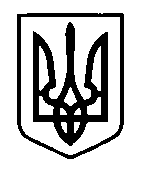 УКРАЇНАПрилуцька міська радаЧернігівська областьУправління освіти Згідно з частиною 2 статті 40 Кодексу цивільного захисту України на виконання   постанов  Кабінету Міністрів України від 26 червня 2013 року №444 «Про затвердження Порядку здійснення навчання діям у надзвичайних ситуаціях» та від 9 січня 2014 року №11 «Про затвердження Положення про єдину державну систему цивільного захисту», наказу МВС України від 11 вересня 2014 року №934 «Про затвердження Порядку організації та проведення спеціальних об’єктових навчань і тренувань з питань цивільного захисту», наказу начальника управління освіти міської ради  від  13 січня 2016 року №8 «Про затвердження плану основних заходів цивільного захисту у галузі освіти міста на 2016 рік»,  листа Прилуцького міськрайонного відділу У ДСНС України у Чернігівській   області від 17.03.2016 №27-12/173, відповідно до розділу 5 Положення про управління освіти Прилуцької міської ради, затвердженого рішенням міської ради (сорок п’ята сесія шостого скликання) від 24 квітня 2013 №6, з метою забезпечення проведення об’єктових тренуваньНАКАЗУЮ:Керівникам навчальних закладів міста організувати проведення спеціальних об’єктових тренувань з питань цивільного захисту: протипожежних об’єктових тренувань «Евакуація з елементами пожежогасіння» та комплексних об’єктових тренувань «Дії керівного складу, працюючих та дітей у разі виникнення НС» згідно з додатком до наказу начальника управління освіти міської ради від 13 січня 2016 року №8 «Про затвердження плану основних заходів цивільного захисту у галузі освіти міста на 2016 рік»  та видати відповідні накази.Для проведення спеціальних об’єктових тренувань з питань цивільного захисту створити  тимчасові об’єктові евакуаційні органи (комісії з питань евакуації, збірні пункти евакуації).  При проведенні протипожежних об’єктових тренувань «Евакуація з елементами пожежогасіння»  відпрацьовуються навички персоналу з організації гасіння пожежі на початковому етапі із застосуванням первинних засобів пожежогасіння, надання першої невідкладної медичної допомоги потерпілим та проведення евакуації при пожежі, взаємодії з пожежо-рятувальними підрозділами та підрозділами екстреної медичної допомоги.Керівникам навчальних закладів міста для підготовки і проведення  комплексних об’єктових тренувань «Дії керівного складу, працюючих та дітей у разі виникнення НС» : Не пізніше, ніж за 45 днів до його проведення,  видати наказ, яким визначити вихідні дані (тема,навчальні цілі, строк та місце проведення), призначити керівництво навчанням,  визначити склад тих, хто навчається, посередників при них, порядок їх підготовки і допуску до навчання, строки та обсяг робіт з підготовки місць (ділянок) проведення практичних заходів, відповідальних виконавців, необхідне матеріально-технічне забезпечення. Розробити та затвердити план реагування на надзвичайну ситуацію за погодженням  з  начальником  управління освіти міської ради та начальником відділу з питань   цивільного захисту та оборонної роботи міської ради.Забезпечити створення  штабу керівництва тренуванням, як тимчасового органу, для забезпечення розробки документів з проведення тренування, підготовки матеріально-технічної бази, пунктів управління, засобів зв’язку та оповіщення  шляхом видачі наказу. Організувати роботу комісії з питань надзвичайних ситуацій навчального закладу у режимі надзвичайної ситуації.До проведення тренування залучити:  комісію з питань надзвичайних ситуацій навчального закладу,  тимчасові  об’єктові органи з евакуації, відповідальних за протипожежний стан закладу.Для забезпечення оповіщення під час проведення тренувань використовувати телекомунікаційну систему загального користування, в тому числі, мобільний зв’язок.  Проаналізувати  проведення спеціальних об’єктових тренувань з питань цивільного захисту  та за  результатами видати відповідні накази.Контроль за виконанням наказу покладаю на спеціаліста І категорії управління освіти міської ради Гуляєву Т.М.Начальник управління освіти							С.М.ВОВК									ПОГОДЖЕНОНачальник відділу  з  питань цивільного захисту та оборонної роботи  Прилуцької  міської ради							 ______________ В.О.БАКУНОВ							 29  березня             2016 року   29 березня      2016 р.НАКАЗм. Прилуки№106        Про організацію та проведення тренувань